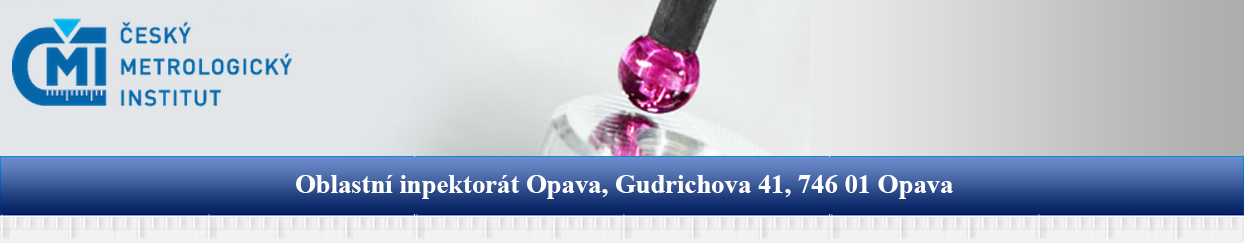 Vážený zákazníku,Dovolujeme si Vás informovat, že kalibrační laboratoř ČMI OI Opava rozšířila svůj rozsah akreditovaných kalibrací o oblast tlaku – vakuometry, deformační a číslicové tlakoměry.Rozsah kalibrací: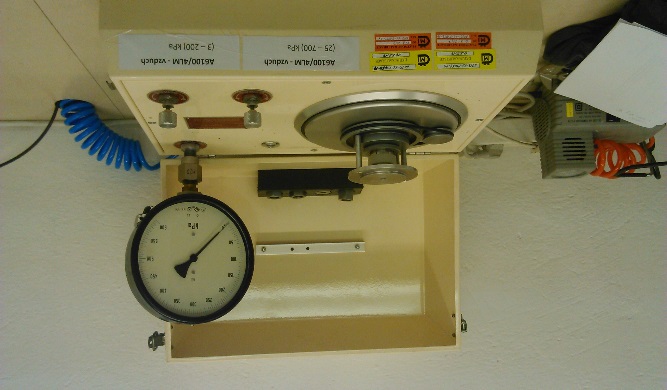 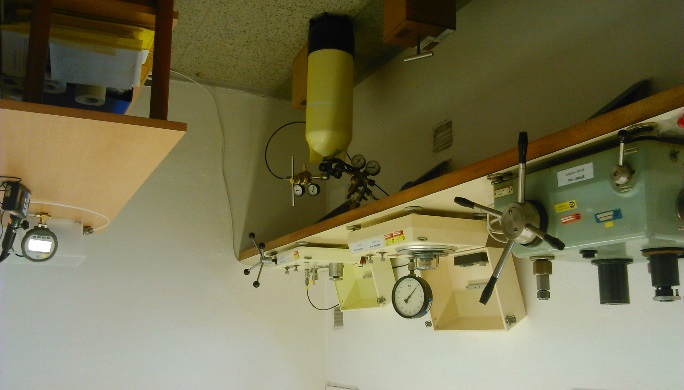 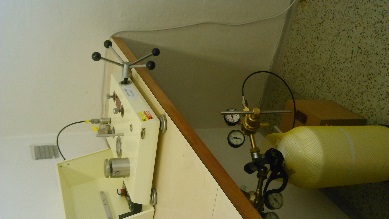 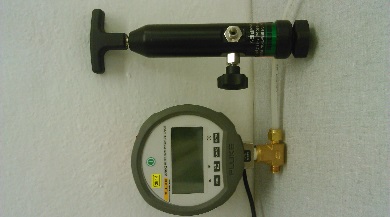 Nabízíme:- příznivé zaváděcí ceny- rozvoz zkalibrovaných měřidel do 20 km od Opavy zdarma- krátké termíny kalibracíKontakt:Ivo Pitra, ředitel oblastního inspektorátu - tel: 602 523 268, e-mail: ipitra@cmi.czIng. Renata Škrobánková, ved.odd. měr a vah - tel: 702 282 780, e-mail: rskrobankova@cmi.czLubomír Pospěch, metrolog – tel: 606 266 597, e-mail: lpospech@cmi.czwww.cmi.cz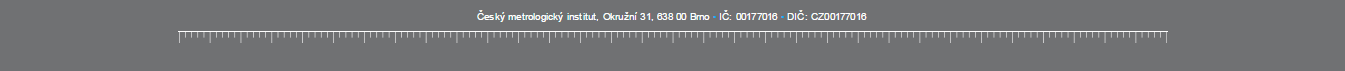 Tlakové médiumRozsahEtalonCMCVZDUCH(- 100 až 0) kPaČíslicový tlakoměr FLUKE 2700G50 PaVZDUCH(3 až 200) kPa(25 až 700) kPaPístový tlakoměr Pressurements A6100/4LM0,01% z měřené hodnotyVZDUCH(0,1 až 10) MPaPístový tlakoměr Pressurements A2700/5LS0,01% z měřené hodnotyOLEJ(0,025 až 6) MPaPískový tlakoměr 3/PD600,02% z měřené hodnotyOLEJ(1 až 60) MPaPístový tlakoměr Pressurements M2200/4H0,015% z měřené hodnoty